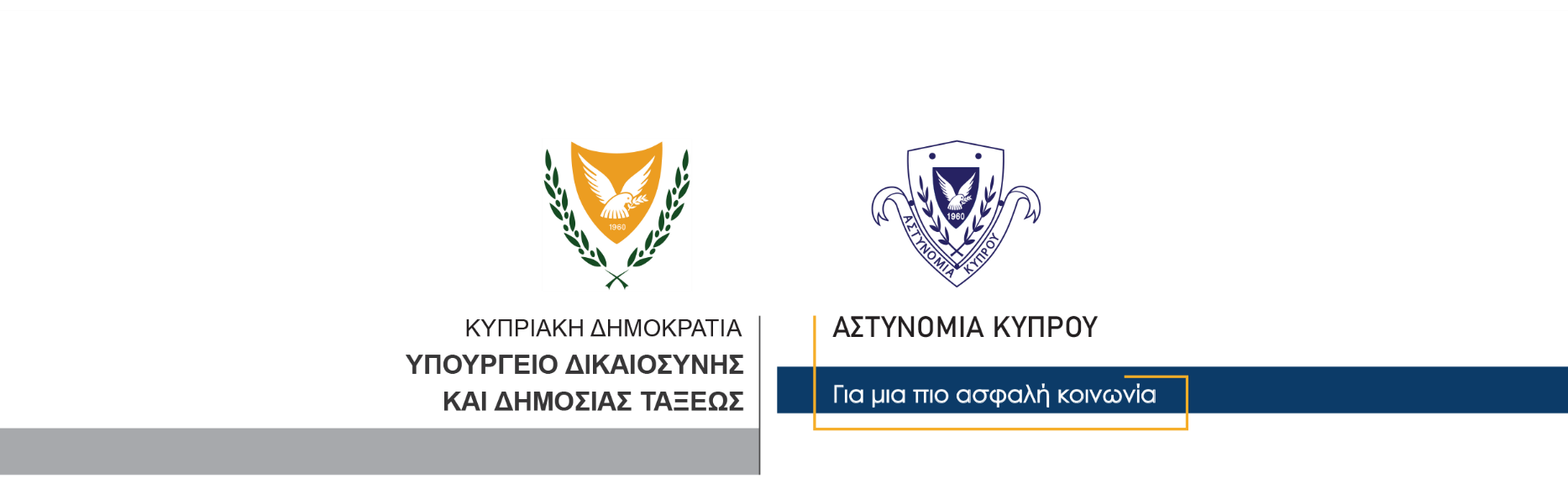 06 Μαρτίου, 2024  Δελτίο Τύπου 3Σε 405 καταγγελίες οδηγών για διάφορες τροχαίες παραβάσεις προέβη η Τροχαία Λευκωσίας και η ομάδα «Ζ» της ΑΔΕ Λευκωσίας, στο πλαίσιο της πρόληψης σοβαρών και θανατηφόρων οδικών συγκρούσεωνΚατακρατήθηκαν επίσης δύο μοτοσικλέτεςΣυνολικά 405 καταγγελίες για διάφορα τροχαία αδικήματα, προέκυψαν από τροχονομικούς οδικούς ελέγχους που έγιναν από μέλη της Τροχαίας Λευκωσίας και της ομάδας «Ζ» της ΑΔΕ Λευκωσίας, ενώ κατακρατήθηκαν και δύο μοτοσικλέτες.	Οι τροχονομικοί έλεγχοι διεξήχθηκαν μεταξύ των ωρών 6 το πρωί με 12.30 το μεσημέρι σήμερα στη Λευκωσία, στο πλαίσιο της πρόληψης των οδικών τροχαίων συγκρούσεων και της αποτροπής και καταστολής αδικημάτων οχληρίας από αυτοκίνητα και μοτοσικλέτες.	Η πλειοψηφία των καταγγελιών που διενεργήθηκαν αφορούσε αδικήματα, τα οποία αποδεδειγμένα αποτελούν τις κυριότερες αιτίες πρόκλησης σοβαρών και θανατηφόρων οδικών συγκρούσεων. Από αυτές ξεχωρίζουν 319 καταγγελίες για παράβαση σήματος τροχαίας και 53 καταγγελίες, οι οποίες διενεργήθηκαν για υπέρβαση του ορίου ταχύτητας.	Άξιες αναφοράς είναι επίσης και οι καταγγελίες που αφορούν στη μη χρήση ζώνης ασφαλείας και χρήση κινητού τηλεφώνου κατά την οδήγηση, αδικήματα για τα οποία τα μέλη της Αστυνομίας προέβηκαν σε 10 καταγγελίες, καθώς επίσης και σε 8 καταγγελίες για στάθμευση σε χώρους ΑΜΕΑ.Επίσης, διενεργήθηκαν 6 καταγγελίες για άδειες κυκλοφορίας που δεν ήταν σε ισχύ και ακινητοποιημένα οχήματα και 9 καταγγελίες για διάφορες άλλες τροχαίες παραβάσεις. Παράλληλα, κατακρατήθηκαν δύο μοτοσικλέτες για περαιτέρω εξετάσεις. 	Οι στοχευμένοι έλεγχοι τροχαίας συνεχίζονται καθημερινά, καθ’ όλη τη διάρκεια του εικοσιτετραώρου, σε όλο το οδικό δίκτυο παγκύπρια. Μοναδικός στόχος είναι η εμπέδωση της ορθής οδικής συνείδησης από όλους τους χρήστες των δρόμων και η πρόληψη των θανατηφόρων και σοβαρών οδικών συγκρούσεων.Κλάδος ΕπικοινωνίαςΥποδιεύθυνση Επικοινωνίας Δημοσίων Σχέσεων & Κοινωνικής Ευθύνης